הערכת תוצרי תלמידים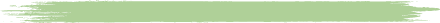 לצורך הערכת תוצרי התלמידים ומיון התשובות שלהם ניתן להיעזר בטבלה הבאה: שם התלמיד/המשימה 1כל התשובות נכונותמשימה 1  מספר הסעיפים  שטעו בהםמשימה 1הערותמשימה 2כל התשובות נכונותמשימה 2 מספר הסעיפים  שטעו בהםמשימה 2הערות